RICHMOND VOLLEYBALL	TIME SHEETVolleyball Centre of Excellence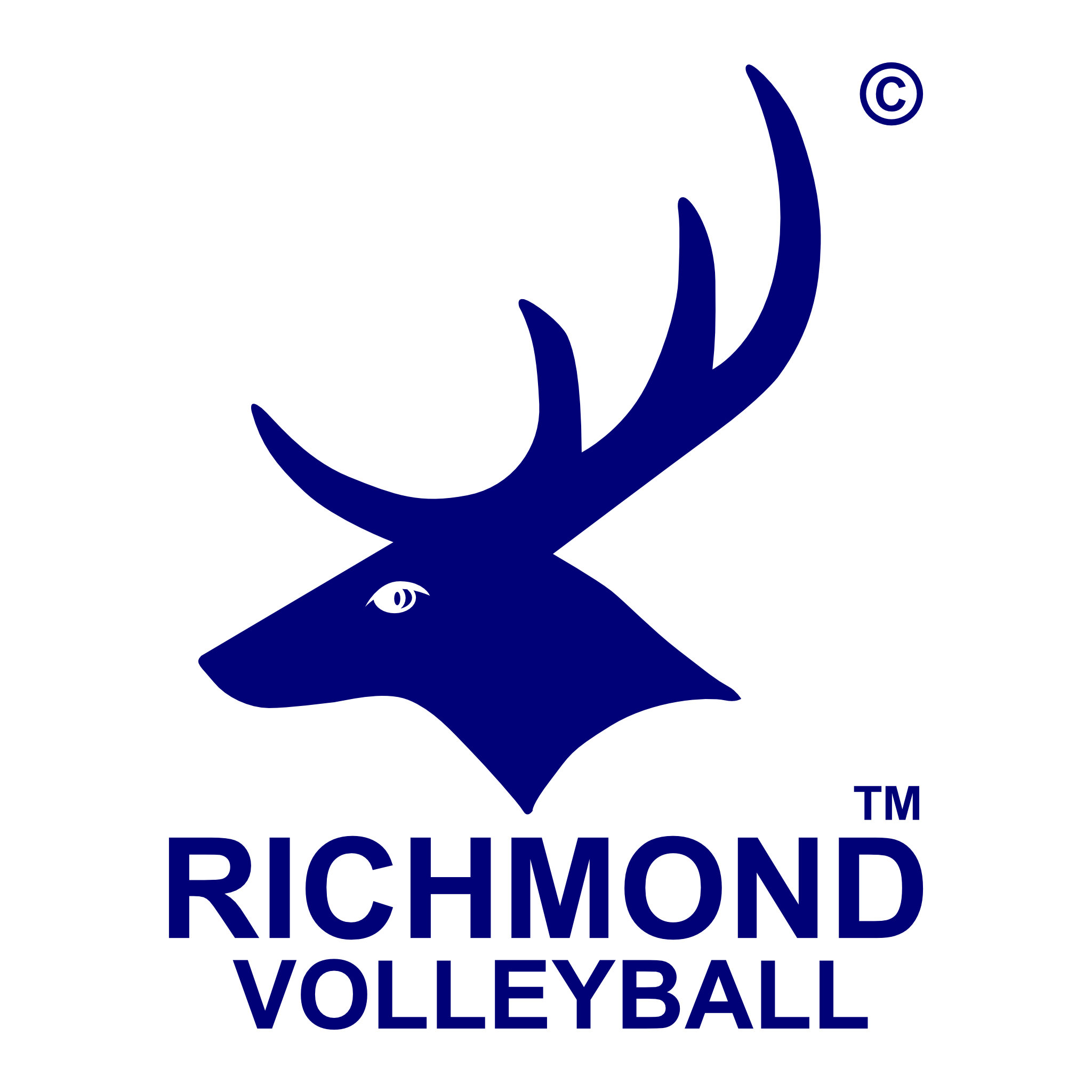 www.richmondvolleyball.co.uk									Name: 			 Address:  Month  		Year Submitted by: 	Date: Paid by:                Amount:                         Credit:             	Date:  *any additional cost associated with the activity or event (i.e. equipment, transport, extra hrs, etc.). Might not be payable if not agreed in advance.DatesLocationLocationProgram / RateProgram / RateHoursHoursAmountAmountExtra claims*TOTALS:TOTALS: